SANA sana.383974@2freemail.com United Arab Emirates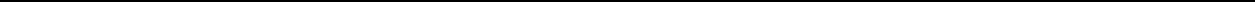 CAREER OBJECTIVEAspiring for an intricating and rewarding position in a dynamic organization where I can skillfully contribute to its growth and provide diverse opportunities for my career progress.BACHELOR OF ELECTRONICS AND COMMUNICATION VISVESHWARAYA TECHNOLOGICAL INSTITUTE, BANGALORE, INDIA___________________________________________________________________________ KEY SKILLSTime management and ability to prioritize work effectivelyC++Electronic Hardware designingTechnical writingAuto CAD (Intermediate)Python (Intermediate)MS OfficeGood communication skills and analytical thinking___________________________________________________________________________ WORK EXPERIENCEAssociate work related to different departments including updating the excel sheet, documentation, inviting VIP delegates over calls.IoT Developing Intern, Network Friendship Media TechnologyBangalore	July-Aug 2018Responsibilities:To conceptualize and design the hardware for the productTo find the alternative components based on the challenges faced and document the same➢	Intern,The United Foundation	May – Aug 2018Responsibilities:Assist the backend team for mentoring sessions for the deserving studentsTo assist the design team, marketing team for projectsTo take part in volunteering activities by packing, distribution and survey of slums___________________________________________________________________________Conducted a detailed literature survey on the existing assistive technology for the Motor Neuron disease patients and derived at the suitable software that was used for coding(Python 2.7).Assisted the team with the executable section of the code that highlightedthe operation intended to be performed by the patient based on thenumber of eye blinks.2)	iBrella	2017Documented the design for the umbrella based on the disturbing events of street harassment.Finalized the components used for the project that best suited each feature after a thorough research on the cost and effectiveness and assisted the team with the safety alert system code.Designed the structure of the car for mobility and security of the user.Coded the processor as per the designCoded the billing section of the menu driven program and updated the menu along with stock for the customers.___________________________________________________________________________PERSONAL INTERESTSTravelling |Social work| TED talks | Swimming | Writing ___________________________________________________________________________References are available on requestDeclaration:I do hereby declare that the details furnished above are true and correct to the best of my knowledge.EDUCATION2014-2018➢ Project Coordinator, India Trade and Exhibition Center (ITEC) M.E.➢ Project Coordinator, India Trade and Exhibition Center (ITEC) M.E.➢ Project Coordinator, India Trade and Exhibition Center (ITEC) M.E.PresentResponsibilities:PROJECTS1)  EYE-MOVEMENT COMMUNICATION AID FOR PARALYSED PATIENTS USINGRASPBERRY PI20183)  SMART CAR FOR THE PHYSICALLY CHALLENGED20164)  CANTEEN MANAGEMENT SYSTEM2013AWARDS AND ACHIEVEMENTSAWARDS AND ACHIEVEMENTS1)  Won 2nd runners up and Best social innovation Award recognized by1)  Won 2nd runners up and Best social innovation Award recognized by2017The Better India for ‘iBrella’ at Techexpo competition of Technicheconducted by IIT Guwahati2)  Presented 3 technical papers at IEEEE conferences and published the2)  Presented 3 technical papers at IEEEE conferences and published thesame on IEEE Xplore Digital Library.2017- 20182017- 20183)Shaastra Green Energy Summit finalist20184)Technovate project competition finalist20185)Live project (Campus Ambassador Program)with OysterConnect.com via In-Campus Marketing with best KSA ratingwith OysterConnect.com via In-Campus Marketing with best KSA rating2015